Save The Date!Dear Families,Mark your calendars! The fun and excitement of a Scholastic Book Fair is coming to our school! To adapt to our changing needs, Scholastic has developed a Virtual Book Fair to provide an opportunity for our students and families to experience the joy of reading together.So save the date! Our Scholastic Virtual Book Fair will take place on:Monday, November 23 - Sunday, December 6When it’s time to shop, visit our school’s Virtual Book Fair site using this link:https://virtualbookfairs.scholastic.ca/pages/5151946Before our Fair begins, click the link to:SAVE it to your browser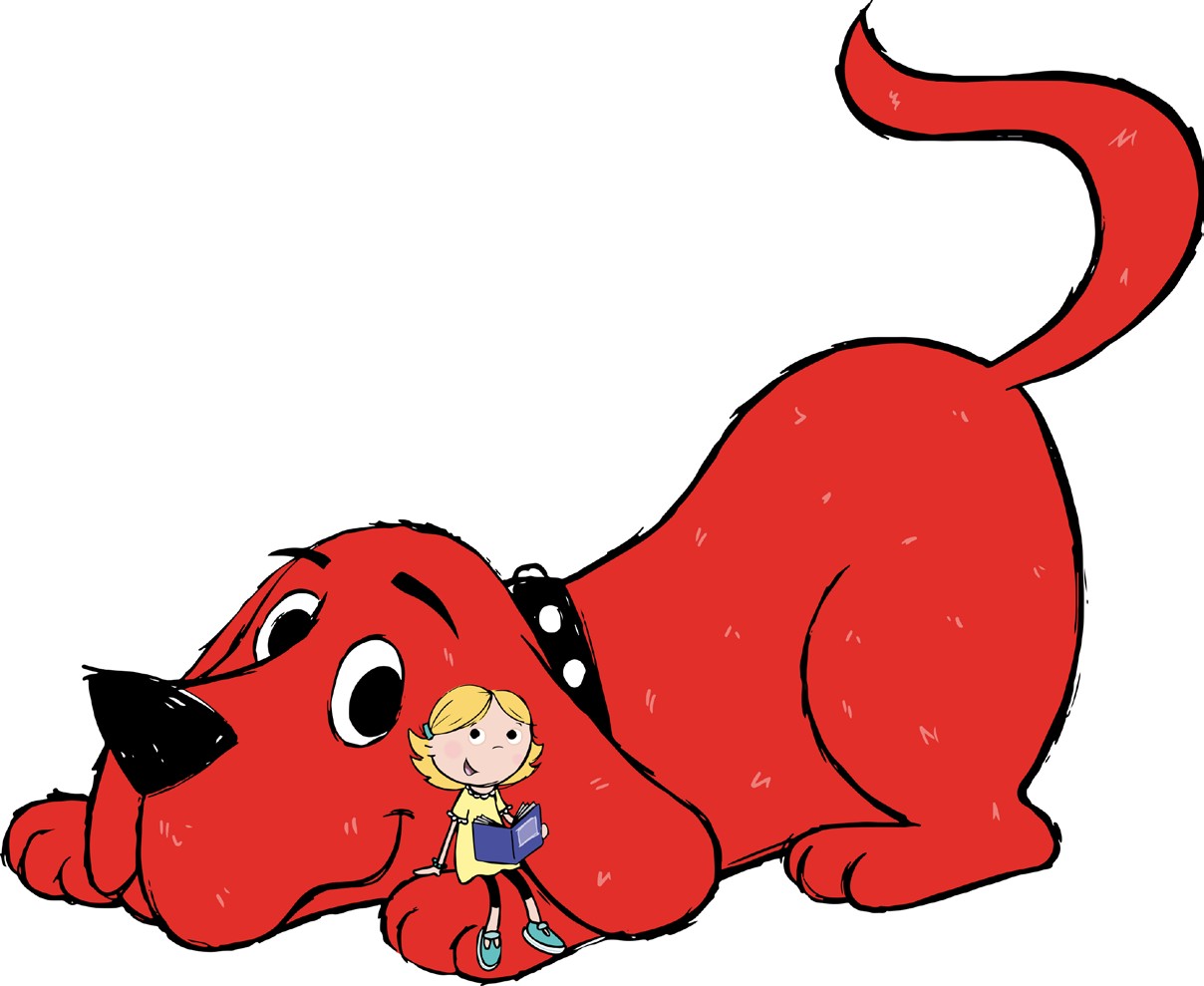 WATCH videos of popular new titlesPREVIEW our Featured BooksWatch for news leading up to our Scholastic Virtual Book Fair!Happy reading!Ms. KaminskyTeacher - Librarian 